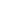 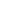 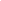 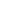 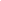 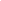 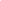 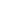 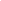 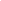 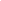 ___________________________________	____	____	_______________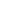 ___________________________________	____	____	_______________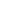 ___________________________________	____	____	_______________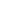 ___________________________________	____	____	_______________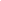 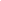 __________________________________________________________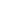 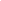 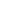 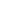 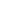 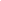 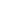 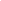 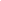 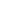 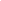 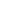 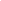 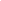 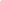 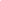 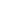 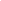 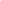 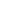 